CHARLES UNIVERSITY    Second Faculty of MedicineSummary of the Dissertation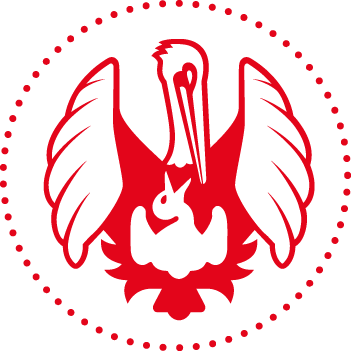 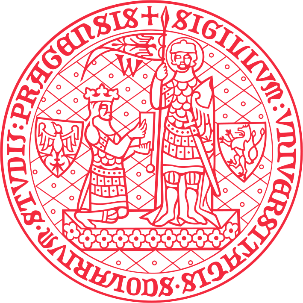 [Title of Dissertation (in English)][Title of Dissertation (in Czech)][Name and Surname of the Author]*[delete after adjusting]* without titles       Prague, [year]